Aurora’s Degree & PG College(ACCREDITED BY NAAC WITH 'B++' GRADE)  Chikkadpally, Hyderabad 500020EVENT / ACTIVITY SHORT REPORTOBJECTIVE: : To communicate to the target audience about the socio-economic development of our country.   BRIEF ABOUT THE EVENT:  On the day of the event Students were told about the importance of the   Socio-Economic Development of our nation and its contribution in the overall growth of the nation.Students were asked to express their views through participating online in the following two activities.ElocutionPoster presentation (Digital or Manual)OUTCOME:   Students participated enthusiastically and have learned various aspects and ways of  socio-economic development of our country. They also have understood their role as citizen of the country and their contribution towards the development of our nation.PHOTOGRAPH: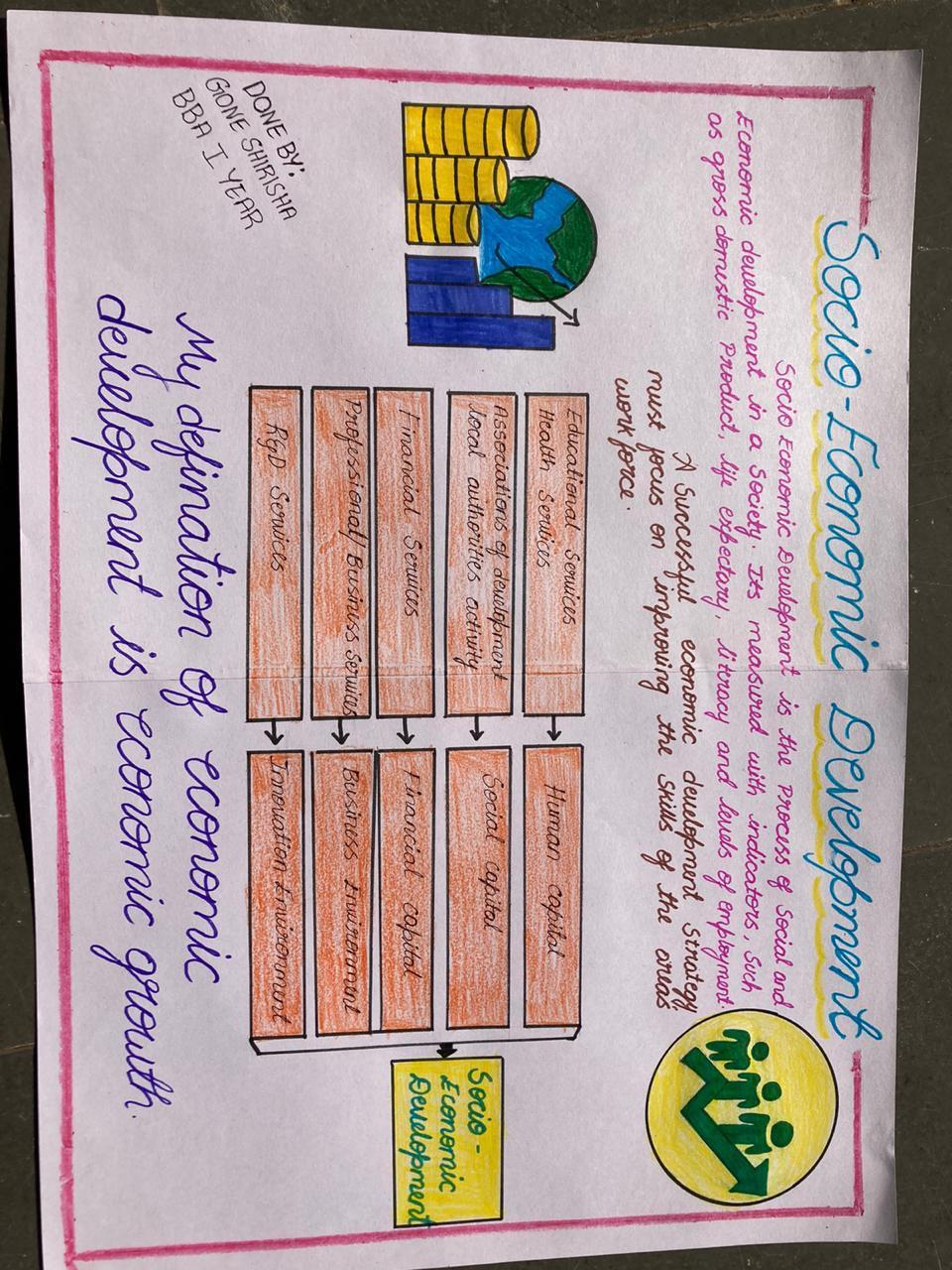 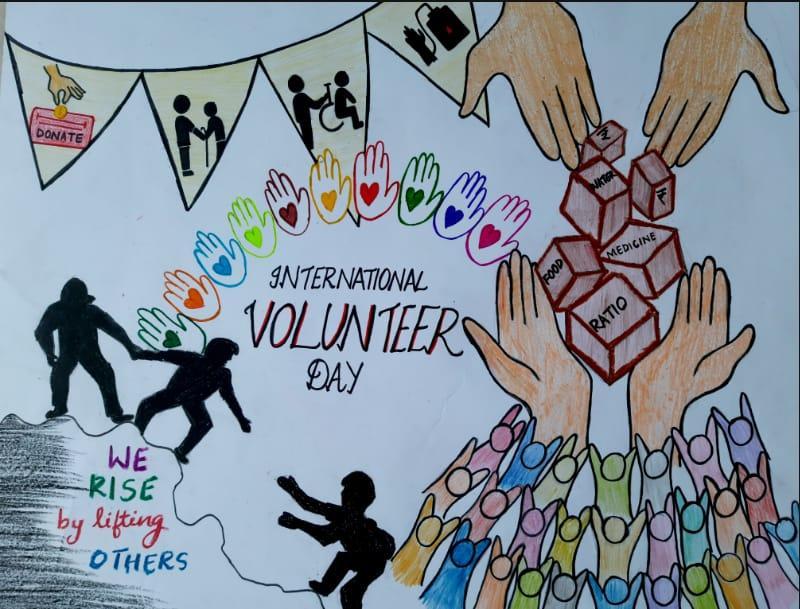                  Aurora’s Degree & PG College                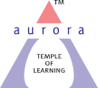                                (ACCREDITED BY NAAC WITH 'B++' GRADE)                                       Chikkadpally, Hyderabad 500020EVENT / ACTIVITY LONG REPORTProgram schedule:10.30 am to 2.00 pmList of faculty coordinators : Dr. Kanchanmala M.( Depart of management)List of student coordinators : Kasturi Tejo Manasa                                                      Roll no- 1051-18-684-113	BBA 3B List of participants:                     Class        ActivityMounika Yadhav	BBA 1 	videoTejaswini	BBA 1 	videoVinay Kumar Goud	BBA 1 	videoSampula Sai Sudheer	BBA 1 	videoRangu Uday Kiran 	BBA 1 	videoTarun Reddy	BBA 1 	videoAnisha	BBA 1 	videoRuchitha Goli	BBA 1 	videoYashwanth Kumar	BBA 1 	videoNavneeth	BBA 1 	videoSairam	BBA 1 	videoSupraja	BBA 1 	videoSai Charan	BBA 1 	poster-handmadeSanjay Kaushik	BBA 1 	poster - handmade Srinidhi Manthri	BBA 1 	poster - handmadeGone Shirisha	BBA 1 	poster - handmadePranati Manthri	BBA 1 	poster - handmadeAshritha	BBA 1 	poster - handmadeAkhil Rohan	BBA 1 	poster- digitalManiteja	BBA 1 	poster- digitalYashwanth Kumar	BBA 1 	poster-digitalSairam	BBA 1 	poster- digital(Roll numbers and class not yet allotted)Paragraph about the proceedings: The event was held on the occasion of socio economic development day on 7th December 2020. Students participated in poster making and video making activities. Dr.Kanchanmala  was the faculty in charge of this event and  K. Manasa  was the student coordinator who communicated to students about the event (online medium), collected work from participants, arranged them and forwarded it to the faculty coordinator. Students were given time of 4 hours to prepare their content. The work was submitted by the end of that day i.e 5th December.Income and expenditure: NILEvent Photos    :      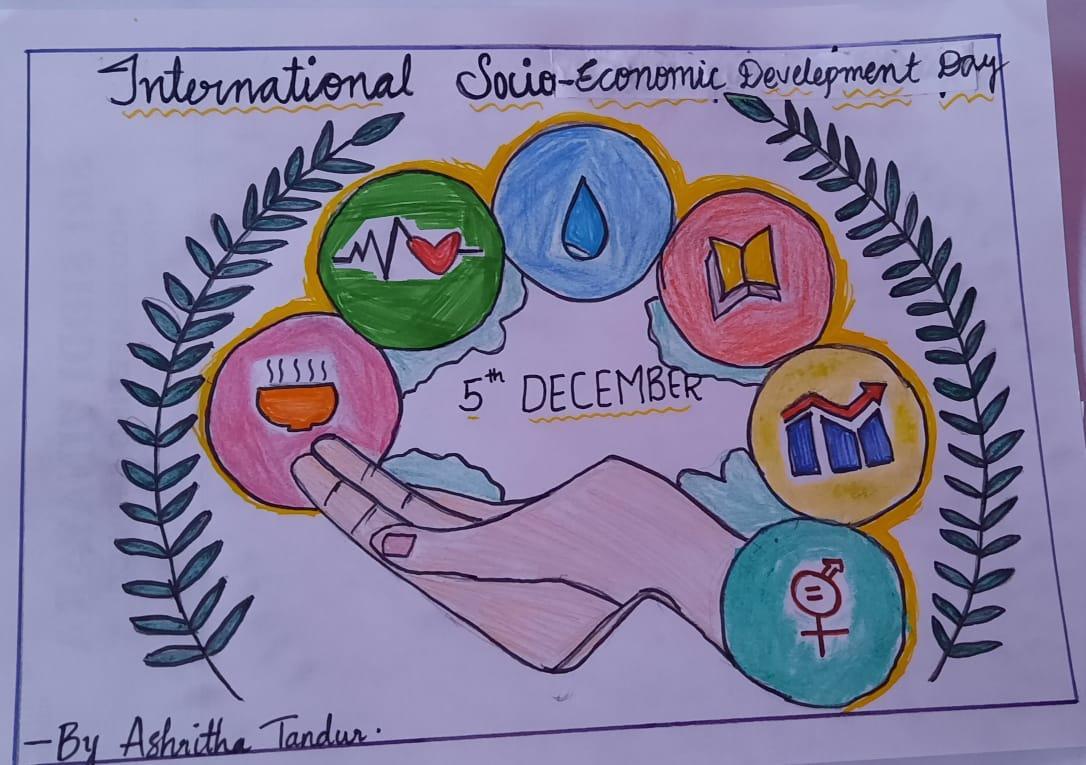 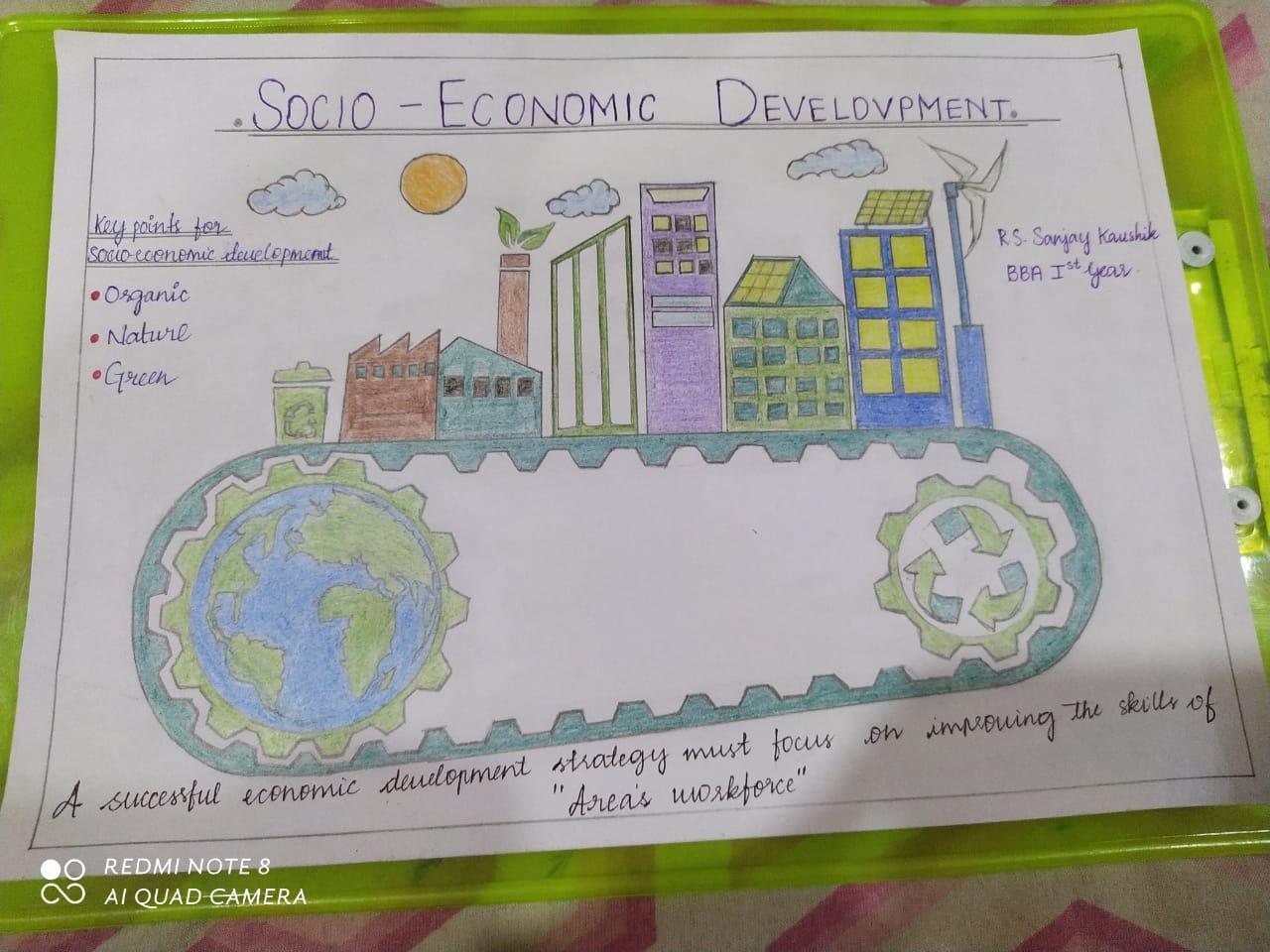 Guest Profile (if any) : NILNAME OF THE EVENT / ACTIVITY“International Day For Socio-Economic Development”TYPE OR TITLE OF EVENT / ACTIVITYClass eventFACULTY INCHARGEDr. M. KanchanmalaDEPARTMENT/CELL/COMMITTEE/CLUBManagementDATE5/12/2020VENUEAurora`s Degree & PG CollegeTARGET AUDIENCEBBA1st Year StudentsNAME OF THE EVENT / ACTIVITY“International Day For Socio-Economic Development”TYPE OR TITLE OF EVENT / ACTIVITYClass eventFACULTY INCHARGEDr.M.KanchanmalaDEPARTMENT/CELL/COMMITTEE/CLUBMrs.K.SujathaDATE5/12/2020VENUEAurora`s Degree & PG CollegeTARGET AUDIENCEBBA1st Year Students